Об утверждении отчета об исполнении плана реализации муниципальной программы Верхнеподпольненского сельского поселения «Информационное общество» за 2023 годВ соответствии с постановлением Администрации Верхнеподпольненского сельского поселения от 24.08.2015 № 126 «Об утверждении методических рекомендаций по разработке и реализации муниципальных программ Верхнеподпольненского сельского поселения», постановлением Администрации Верхнеподпольненского сельского поселения от 24.08.2015 № 125 «Об утверждении порядка разработки, реализации и оценки эффективности муниципальных программ Верхнеподпольненского сельского поселения»ПОСТАНОВЛЯЮ:1. Утвердить отчет об исполнении плана реализации муниципальной программы Верхнеподпольненского сельского поселения «Информационное общество» за 2023 год, утвержденной постановлением Администрации Верхнеподпольненского сельского поселения от 23.10.2018 № 82 «Об утверждении муниципальной программы Верхнеподпольненского сельского поселения «Информационное общество», согласно приложению.2. Разместить настоящее постановление на официальном сайте Верхнеподпольненского сельского поселения в информационно-телекоммуникационной сети «Интернет».3. Контроль за исполнением настоящего постановления возложить на начальника отдела экономики и финансов И.А. Гурьеву.Глава АдминистрацииВерхнеподпольненского                                                                               А. Г. Ягольниксельского поселения                                Постановление вносит отдел экономики и финансовПриложениек постановлению АдминистрацииВерхнеподпольненскогосельского поселенияот 20.02.2024 № 10ОТЧЕТоб исполнении плана реализации муниципальной программыВерхнеподпольненского сельского поселения «Информационное общество»за 2023 годВ целях создания условий для достижения целей: обеспечение ускоренного внедрения цифровых технологий в сфере муниципального управления в рамках реализации муниципальной программы Верхнеподпольненского сельского поселения «Информационное общество», утвержденной постановлением Администрации Верхнеподпольненского сельского поселения от 23.10.2018 № 82 «Об утверждении муниципальной программы Верхнеподпольненского сельского поселения «Информационное общество», ответственным исполнителем и участниками муниципальной программы в 2023 году реализованы мероприятия, направленные на создание и развитие цифровой инфраструктуры и защиту информации.Разработан и утверждён план реализации муниципальной программы «Информационное общество» на 2023 год (далее – план) распоряжением Администрации Верхнеподпольненского сельского поселения от 29.12.2022 № 86 «Об утверждении плана реализации муниципальной программы Верхнеподпольненского сельского поселения «Информационное общество»; распоряжением Администрации Верхнеподпольненского сельского поселения от 28.02.2023 № 21 «О внесении изменений в распоряжение Администрации Верхнеподпольненского сельского поселения от 29.12.2022 № 86».Основной задачей, отраженной в плане, является развитие информационно-телекоммуникационной среды, способствующей повышению качества жизни населения и обеспечению устойчивого и стабильного социально-экономического развития Верхнеподпольненского сельского поселения.Так пунктом 1.1.1 плана определено мероприятие «Создание и развитие информационной и телекоммуникационной инфраструктуры» реализация данного мероприятия позволяет в полном объеме обеспечить повышение развития цифровой инфраструктуры и защиты информации и тем самым способствует улучшению качества жизни граждан;повышение уровня информированности населения о деятельности местного самоуправления; повышение спроса на информационно-коммуникационные технологии со стороны органов местного самоуправления.Результатом реализации данного пункта стало проведение следующих мероприятий:обеспечение доступа населения к информации о деятельности органа местного самоуправления Верхнеподпольненское сельское поселение;создание развития и сопровождения информационных систем;защита информации на ПК сотрудников Администрации.За отчетный период план мероприятий выполнен полностью. На территории поселения активно развивается информационное общество, доступ к информации о деятельности органа власти обеспечен в полном объеме.Объем запланированных расходов на реализацию муниципальной программы в 2023 году составил 194,5 тыс. рублей. Запланированные мероприятия Программы исполнены в полном объеме, бюджетные ассигнования на их реализацию за 2023 года израсходованы в размере 148,6 тыс. рублей. Уровень затрат составляет 76,4 % от планового показателя.Отчет в табличной форме прилагается.В ходе анализа и мониторинга исполнения плана реализации муниципальной программы установлено:- основные мероприятия со сроками реализации в отчетном периоде исполнены в указанные сроки. Факты невыполнения основных мероприятий в установленные сроки отсутствуют;- принятие дополнительных мер по реализации и корректировке основных мероприятий не требуется.ОТЧЕТоб исполнении плана реализации муниципальной программы Верхнеподпольненского сельского поселения «Информационное общество» за 2023 год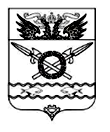 АДМИНИСТРАЦИЯ ВЕРХНЕПОДПОЛЬНЕНСКОГОСЕЛЬСКОГО ПОСЕЛЕНИЯАДМИНИСТРАЦИЯ ВЕРХНЕПОДПОЛЬНЕНСКОГОСЕЛЬСКОГО ПОСЕЛЕНИЯАДМИНИСТРАЦИЯ ВЕРХНЕПОДПОЛЬНЕНСКОГОСЕЛЬСКОГО ПОСЕЛЕНИЯПОСТАНОВЛЕНИЕПОСТАНОВЛЕНИЕПОСТАНОВЛЕНИЕ20.02.2024№ 10 х. Верхнеподпольный№п/пНаименование подпрограммы, основного мероприятия, мероприятия ведомственной целевой программы, контрольного события программыОтветственный исполнитель (должность/ФИО)Результат реализации мероприятия (краткое описание)Фактическая дата начала реализацииФактическая дата окончания реализации мероприятия, наступления контрольного событияРасходы бюджета Верхнеподпольненского сельского поселения на реализацию муниципальной программы, тыс. руб.Расходы бюджета Верхнеподпольненского сельского поселения на реализацию муниципальной программы, тыс. руб.Заключено контрактов на отчетную дату, тыс. руб.№п/пНаименование подпрограммы, основного мероприятия, мероприятия ведомственной целевой программы, контрольного события программыОтветственный исполнитель (должность/ФИО)Результат реализации мероприятия (краткое описание)Фактическая дата начала реализацииФактическая дата окончания реализации мероприятия, наступления контрольного событияПредусмотрено муниципальной программойФакт на отчетную датуЗаключено контрактов на отчетную дату, тыс. руб.1234567891Подпрограмма 1 «Развитие информационных технологий»Заместитель главы Администрации Верхнеподпольненского сельского поселения И.С. Дашковаx01.01.202331.12.2023194,5148,6148,61.1Основные мероприятия Основные мероприятия Основные мероприятия Основные мероприятия Основные мероприятия Основные мероприятия Основные мероприятия Основные мероприятия 1.1.1Мероприятие «Создание и развитие информационной и телекоммуникационной инфраструктуры»Заместитель главы Администрации Верхнеподпольненского сельского поселения И.С. ДашковаОбеспечен доступа к информации о деятельности органа местного самоуправления «Верхнеподпольненское сельское поселение»;- защита информации на ПК сотрудников Администрации;- содержание и обновление программного обеспечения, сайта поселения01.01.202331.12.2023194,5148,6148,61.1.2Контрольное событие программы«Степень достижения целевых показателей программы»«Степень соответствия запланированному уровню затрат»Заместитель главы Администрации Верхнеподпольненского сельского поселения И.С. ДашковаЗапланированные мероприятия программы исполнены в полном объеме01.01.202331.12.2023XXX